AGINCOURT VILLAGE FACT SHEET 2017This “Fact Sheet” provides basic information on population changes and demographics for Agincourt village.  Whenever you use this information, please reference it as being obtained from MRC/Wits Rural Public Health and Health Transitions Research Unit (Agincourt). Villages in the Agincourt Health and Socio-Demographic Surveillance (HDSS) System Research Site in 2017 include:Agincourt, Belfast, Croquet Lawn, Croquet Lawn B, Cunningmore A, Cunningmore B, Dumphries A, Dumphries B, Dumphries C, Huntington, Ireagh A, Ireagh B, Ireagh C, Justicia, Khaya Lami, Kildare A, Kildare B, Kumani, Lillydale A, Lillydale B, Makaringe, MP Stream, Newington B, Newington C, Rolle C, Somerset, Somerset C, and Xanthia.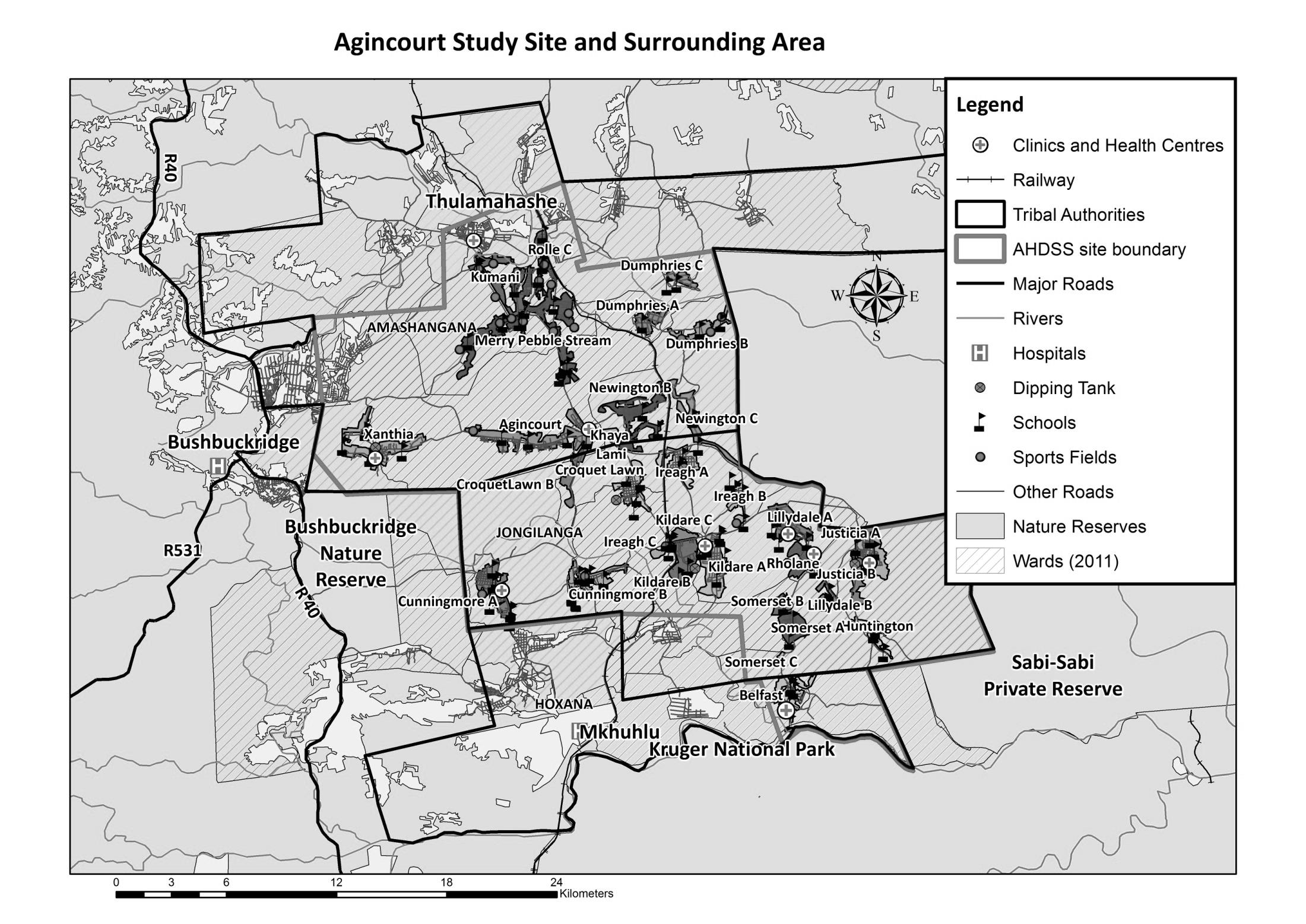 Village Growth and Population over the Period 1994 – 2016The numbers shown below are calculated according to numbers for the end of June 2016. The numbers are known as mid-year population figures.Below you can see how many people were living in Agincourt village of different ages in June 2016. You can compare the population structure between Agincourt village and the Agincourt HDSS research site (1994 and 2016) by looking at the population pyramids below. 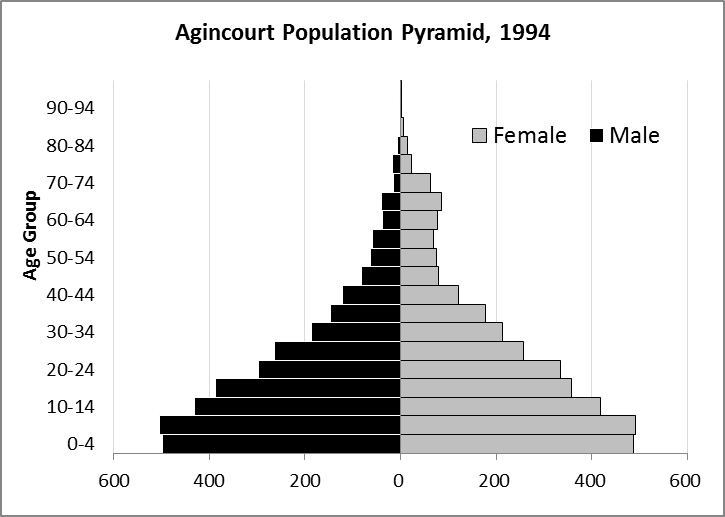 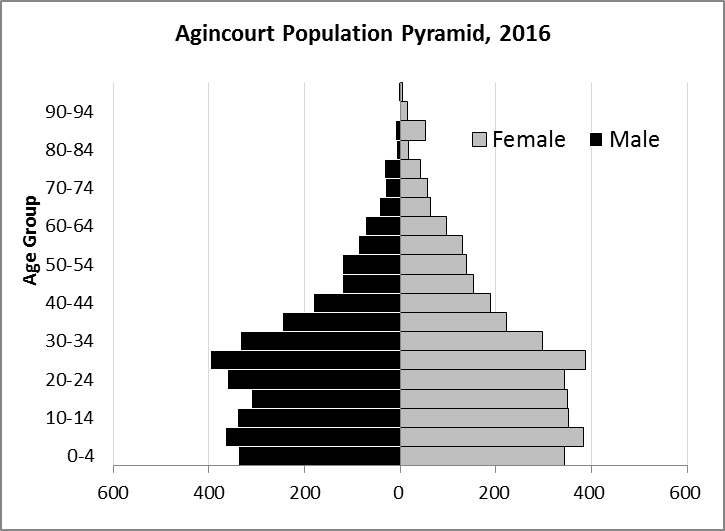 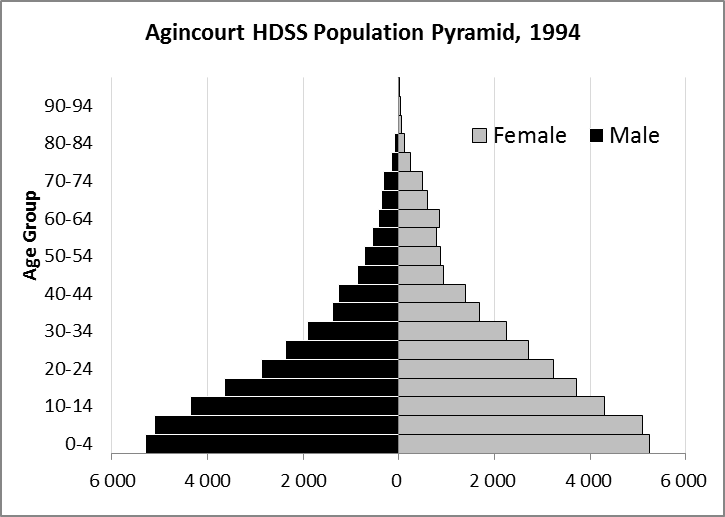 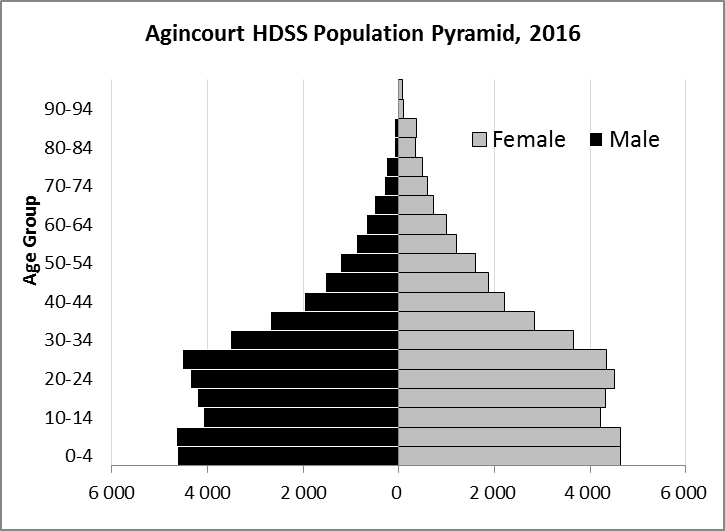 Take home message: The number of households in Agincourt village has increased since 1994. The population has also grown between the years of 1994 and 2016. The population structure of Agincourt village strongly follows the structure of the Agincourt HDSS research site. BirthsNumber of Births by Sex The number of births recorded Agincourt village are shown below. We can only provide data to the end of 2015. We compared the birth trends in Agincourt village with the rest of the Agincourt HDSS research site in the following graphs. The numbers of births show a downward trend in Agincourt village. In 2015 there was a decrease in the number of births.  Crude Birth Rate We compared the birth trends in Agincourt village with the rest of the Agincourt HDSS research site in the graphs below. 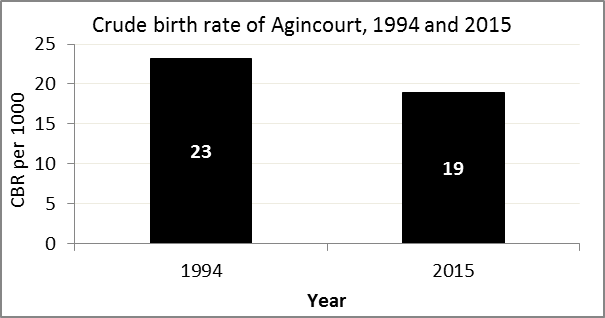 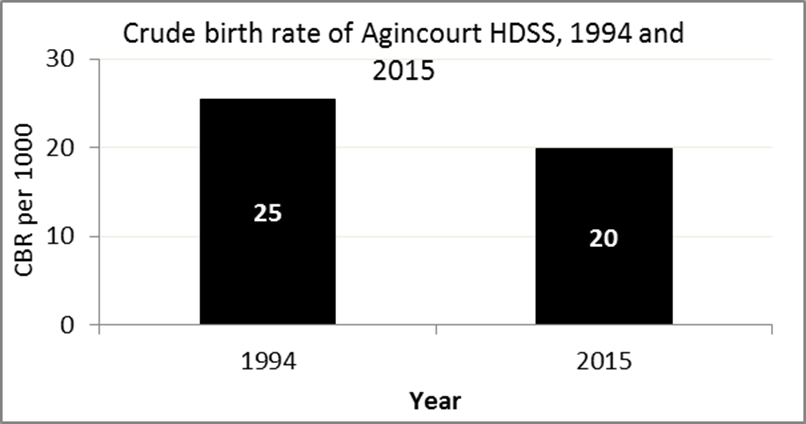 The crude birth rate is found by comparing the number of babies born to the total population.  For example, above, for every 1 000 people living in Agincourt village in the year 2015, 19 babies were born.When you compare the crude birth rates in Agincourt village with the crude birth rate for the whole of the Agincourt HDSS research site, they are relatively similar.Births by Mother’s Age and Age Specific Fertility RatesResearch within the Agincourt HDSS research site continues to look closely at fertility. Below you can see the number of babies born to mothers of different ages in Agincourt village.  We can also look at trends across the whole site and compare them with Agincourt village.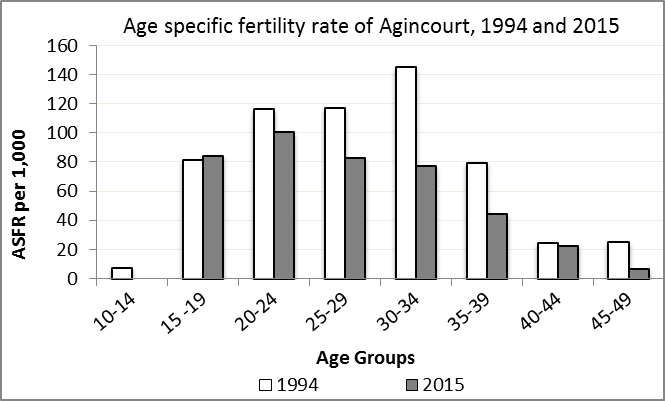 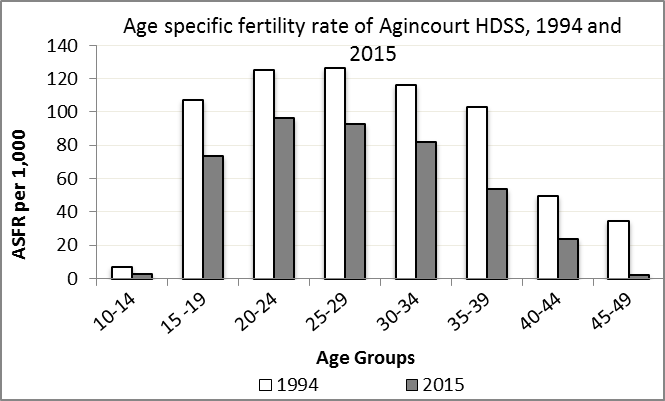 We find the age specific fertility rate by looking at how many women in a certain age group have had babies in a certain year. For example, we can see that in the year 2015 in Agincourt village, for every 1 000 women ages 15-19, about 84 of them gave birth. Take home message: 2015 saw an increase in fertility among ages 15-19. All other age groups experienced a decrease in fertility. DeathsDeaths The MRC/Wits Agincourt Unit only gives numbers of deaths for each age group in each village, not the cause of death.  The number of deaths occurring is low and if the cause of death is given, then a person’s confidentiality may be broken.  Below you can see the total number of deaths that occurred in Agincourt village in 1994 and in 2015.  Below you can compare the crude death rates over the same period in Agincourt village and across the Agincourt HDSS research site.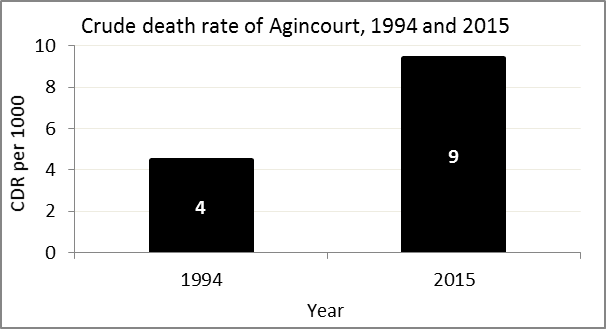 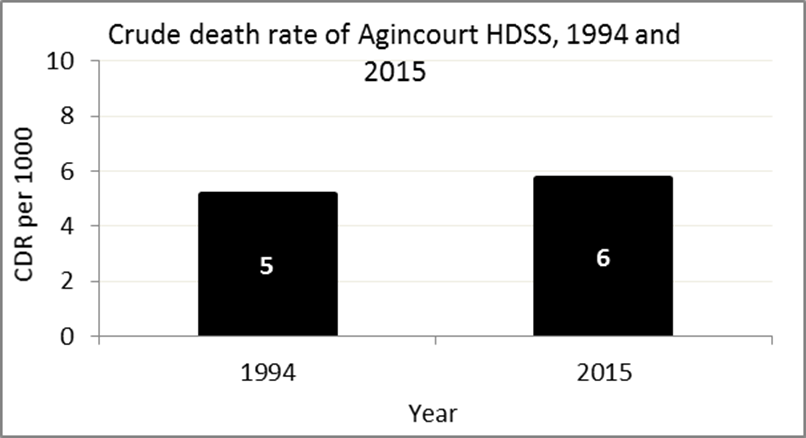 The crude death rate is found by looking at how many people died for every 1 000 people living in the population. For example, in 2015, for every 1 000 people in the population of Agincourt village, 9 died.  The data shows that the crude death rate has increased from the levels seen in 1994. However, the good news is that the death rate across the whole population of the Agincourt HDSS research site is closer to the death rate before HIV became prominent in South Africa.MIGRATIONPermanent migration patterns Below you can see how many people have moved into Agincourt village permanently and out of Agincourt village permanently. Take home message: The number of people permanently moving into and out of Agincourt village is decreasing. Mid-year Figures of Agincourt village, 1994 and 2016Mid-year Figures of Agincourt village, 1994 and 2016Mid-year Figures of Agincourt village, 1994 and 2016Mid-year Figures of Agincourt village, 1994 and 2016Mid-year Figures of Agincourt village, 1994 and 201619942016Households9811 232Population6 5087 035Male3 1533 404Female3 3553 631Children under 5Children under 5Children under 5985682Children of school-going age (5-19)Children of school-going age (5-19)Children of school-going age (5-19)2 5842 100Mid-Year Population Agincourt village, 2016Mid-Year Population Agincourt village, 2016Mid-Year Population Agincourt village, 2016Mid-Year Population Agincourt village, 2016Age Group201620162016Age GroupMaleFemaleTotal0-43393436825-936538374810-1434035169115-1931234966120-2436134370425-2939738878530-3433429763135-3924622246840-4418118836945-4912015227250-5412013825855-598712921660-64729616865-69446410870-7430568675-7934427680-848182685-899526190-942161895+347Total3 4043 6317 035Births by Sex in Agincourt village, 1994 and 2015Births by Sex in Agincourt village, 1994 and 2015Births by Sex in Agincourt village, 1994 and 201519942015Male Births7260Female Births7973Total Births151133Births by Age group in Agincourt,1994 and 2015Births by Age group in Agincourt,1994 and 2015Births by Age group in Agincourt,1994 and 2015Age Groups1994201510-143015 -19292820-24393725-29303130-34312235-39141040-443445-4921Total Births151133Deaths by Sex in Agincourt, 1994 and 2015Deaths by Sex in Agincourt, 1994 and 2015Deaths by Sex in Agincourt, 1994 and 201519942015Male Deaths1337Female Deaths1629Total Deaths2966Out-Migrants by Sex in Agincourt village, 1994 and 2015Out-Migrants by Sex in Agincourt village, 1994 and 2015Out-Migrants by Sex in Agincourt village, 1994 and 201519942015Male Out-Migrants157102Female Out-Migrants212140Total Out-Migrants369242In-Migrants by Sex in Agincourt village, 1994 and 2015In-Migrants by Sex in Agincourt village, 1994 and 2015In-Migrants by Sex in Agincourt village, 1994 and 201519942015Male In-Migrants10190Female In-Migrants180128Total 281218